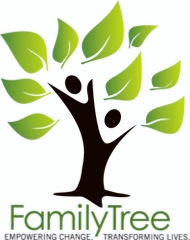 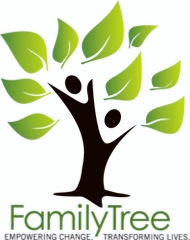 Cancellation PolicyOur intention at Family Tree is to provide all of our clients with the best care we can to help the body return to a harmonic and balanced state. We do our best to run a punctual schedule; part of that is being present and on time for appointments. We understand that obligations can present. Family Tree requests that any appointment cancellation or adjustment that must be made are done with at least 24-hour notice. If 2 scheduled appointments are not attended or cancelled with less than 24-hour notice, Family Tree will require prepayment for all future visits. By signing below, you acknowledge that a practitioner has gone over this policy and you understand the terms of this agreement. Print Patient’s Name:Patient’s Signature:                                                                                                                       Date:     Parent/Guardian Signature if Necessary:                                           